DR. NAYYAR ARIF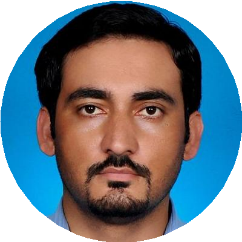 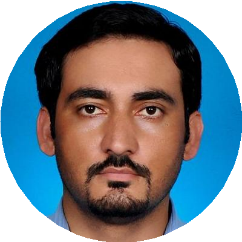 Interventional CardiologistInterested in joining an organization where I will have enough opportunity to acquire knowledge and information in order to give my best. I want to bring novel and noble things to the table, for I believe in how much I can give to the organization rather than how much the organization can give me.      nayyararif19@gmail.com	     03452298293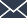 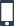    House no 9, street no 2, Ahmed town, Bhara Kahu, Islamabad, Pakistan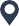 WORK EXPERIENCEFellow Interventional CardiologyAFIC NIHD Rawalpindi07/2022- Present,	I am currently working as a fellow interventional cardiology at AFIC/NIHD. My job role is to;Perform ward rounds, OPD, Echocardiography's (TTE, TEE and Stress Echocardiography) and participate in weekly heart team meetingsActively participate in many interventional cardiology procedures including but not limited to Stress imaging, Cor-angio, PCIs, Rotablation, Laser atherectomy, CTOs PCI, TAVI, EVAR, TPM, Pericardiocentesis and other complex coronary and structural heart interventionsPerform duties as per call rota and perform all the daily based emergency / elective procedures required in hospitalConsultant CardiologistDHQ Hospital08/2020 – 07/2022,	BaghWorked as a Consultant in cardiology department. CARDIOLOGY RESIDENTAFIC/ NIHD07/2017 - 07/2020,	RawalpindiWorked as resident cardiology and actively participated in many general cardiology and interventional cardiology procedures including but not limited to Echocardiography, Stress imaging, Cor-angio. PCIs, Rotablation. Laser atherectomy, CTOs PCI, TAVI, EVAR and other complex coronary and structural heart interventions.SKILLSPERSONAL PROJECTSPericardial Effusion in Patients Admitted in Emergency Department: Frequency and CausesPakistan Journal of Medical and Health Sciences30 (thirty) days mortality in patients with left main coronary artery disease treated with percutaneous coronary intervention versus coronary artery bypass grafting having intermediate syntax score.Pakistan Journal of Cardiovascular InterventionEquipment Utilization of a Chronic Total Occlusion Percutaneous Coronary Intervention Program: An Experience from a Single Center Registry.Pakistan Journal of Cardiovascular InterventionINTERNAL MEDICINE RESIDENTAIMS HOSPITAL07/2015 - 07/2017,	MuzaﬀarabadResidency in Medical and Rotational training in Cardiology, Neurology, Nephrology and Pulmonology. HOUSE OFFICERCMH09/2013 - 09/2014,House job in general Medicine, Surgery, ENT, PediatricsEDUCATIONFCPS CARDIOLOGYCPSP KARACHI04/2020 - Present,MBBSKHYBER MEDICAL UNIVERSITY Peshawar04/2008 - 08/2013,FScGovt. model Science College09/2005 - 09/2007,LANGUAGESEnglishFull Professional ProﬁciencyPahariFull Professional ProﬁciencyUrduFull Professional ProﬁciencyINTERESTS